课题：企业管理 – 员工积极心态调整讲师：吴拥华课程简介：【课程背景】很多企业负责人经常反馈现在的员工不好管理，尤其是老员工，缺乏工作热情和动力，经常消极，抱怨，没有责任心，不求上进，打工心态，没有明确的职业发展目标,当一天和尚撞一天钟，得过且过！殊不知这些现象的存在只有一个原因，那就是员工的心态出了问题，心态决定行为，行为导致结果，当我们看到结果不好是因为行为出了差错，而要改变员工的行为，必须先从改变心态开始！因为“心态决定一切”，心态改变了，一切都随之而变！
如何帮助老员工认真剖析自己的情况，找到问题根源，用行之有效的方法来应对，以拥有积极、知足、感恩、达观的心智，谦和、自信而又亲和，是企业关注的。好员工、好企业就是：工作时负责投入，生活中快乐阳光！【课程收益】1．增强职业倦怠期员工的目标意识，认识到人生的真正目的；2．在个人与组织共同目标的基础上，驱除消极负面的想法，建立积极心态；3．树立正确的工作观念，消除打工心态，工作是为自己而做；4．激发员工的工作潜能，让员工能够自己激励自己完成工作；5．增强员工宽容之心，打造员工感恩心态。【课程特色】1. 分享自身企业管理经验，结合实际场景和案例分析，更具现场感；2. 通过讲故事的形式，折射出企业员工的工作状态；3. 交流式分享，结合您企业自身的问题对号入座，展开话题讨论4.采用提问的方式，跟员工积极互动，让员工参与课程中。【课程对象】生产管理人员，企业一线员工【课程时长】3H【课程大纲】讲师简介：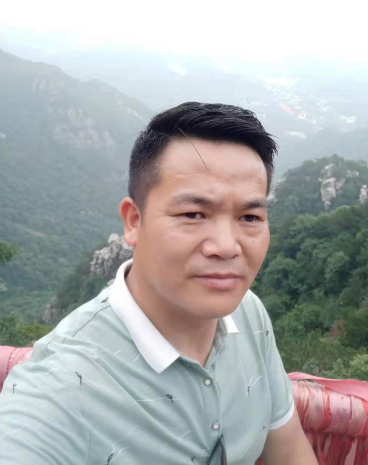 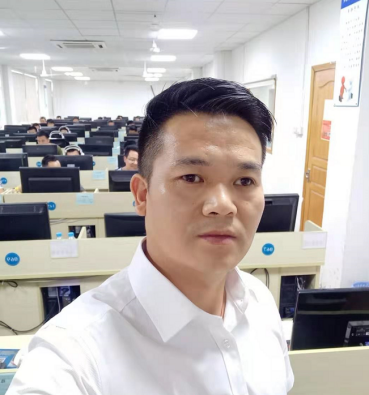 吴拥华【专业资质】高级工程师数控技师上海交通大学柔性制造项目特聘讲师华东模具数控培训专家基地特聘顾问江苏省技能等级资格培训师【从业经历】吉林大学毕业，曾服务于宜鑫集团主公司，并与惠普、戴尔、联想、日立、采埃孚、百得、费森等世界知名企业长期合作。有超过20年以上的工作经历，曾先后在项目管理、制程控制、生产制造、模具设计、编程等部门担任主管。并自己开设模具软件编程培训班，目前在共青科技职业学院担任实训中心常务副主任，负责学生实训、全国竞赛、实践教学等工作。为上海大众汽车、江西格力特生物科技、江西龙泰运动科技、鸭鸭羽绒等多家公司做过企业培训。【擅长领域】精通AutoCAD、ug等三维软件及模具、产品数控编程以及企业管理和企业文化建设。【授课风格】风趣幽默，理论结合实战案例，易懂易吸收，快速做到学以致用。【主讲课程】《企业管理之员工积极心态》、《企业管理之6s管理》、《机械制图》、《加工中心编程》、《数控车床编程》、《三维产品造型与设计》、《员工质量意识》。No时间段Topic内容简介主讲113:30 - 14:15名人名言让自己的心灵做一次放松的旅行彻底的自己的心灵一次环保   使自己的心灵尽呼吸更多新鲜空气 吴拥华214:15 - 14:30休息休息休息314:30–15:50心态决定命运良好的心态影响个人、家庭、团队、组织，最后影响社会。好的心态让你成功，坏的心态毁灭你自己。吴拥华314:30–15:50如何调整心态积极的人，象太阳，照到哪里哪里亮，学会让自己安静；学会关爱自己；学会调整情绪；多和自己竞争；广泛阅读；不论在任何条件下，自己不能看不起自己；学会调整情绪，尽量往好处想；珍惜身边的人；热爱生命；只有用真心,用爱,用人格去面对你的生活，你的人生才会更精彩！吴拥华415:50-16:00休息休息休息516:00-16:30讨论答疑课后互动吴拥华